You are cordially invited to thePediatric Fundamental Critical Care Support Program (PFCCS)This workshop provides fundamental concepts of recognition & initiation of care of the critically ill or injured infants and children, or to manage care for a previously stable pediatric patient with acute deterioration. The workshop also serves as a valuable education tool for those entering the field of pediatric critical care or needing to provide care in the absence of an intensivist, and preparing the critically ill or injured infant or child for transfer.March 12-13, 20188:00 AM-5:00 PMRegistration begins at 7:30 AMKapi‘olani Medical Center for Women & Children Diamond Head Tower1319 Punahou Street, Honolulu, HI 96826To Register and Pay for this offering:Go to https://www.hawaiipacifichealth.org/ Health & WellnessContinuing EducationMonth—MARCHPediatric Fundamental Critical Care Support Program (PFCCS)RegisterORYou can use this link:https://www.hawaiipacifichealth.org/health-wellness/continuing-education/1590For questions or additional information:Please contact Sherri Sommer-Candelario at SherriS@kapiolani.org or at (808) 983-8166.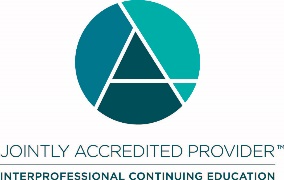 In support of improving patient care, Hawai‘i Pacific Health is jointly accredited by the Accreditation Council for Continuing Medical Education (ACCME), the Accreditation Council for Pharmacy Education (ACPE), and the American Nurses Credentialing Center (ANCC), to provide continuing education for the healthcare team.Hawai‘i Pacific Health designates this live activity for a maximum of 15.0 AMA PRA Category 1 Credit(s) ™ for                       physicians and 15.0 contact hours for nurses.  